Приложение №1ПРОЕКТВСЕРОССИЙСКИЙ ФОРУМ 
СОДЕЙСТВИЯ РАЗВИТИЮ
ПРЕДПРИНИМАТЕЛЬСТВА
В СФЕРЕ АПК 
И КОМПЛЕКСНОМУ РАЗВИТИЮ
СЕЛЬСКИХ ТЕРРИТОРИЙПрограмма мероприятий
Всероссийского форума содействия развитию предпринимательства в сфере АПК 
и комплексному развитию сельских территорийДень 1.  5 сентября (вторник) Место проведения – Атриум Тульского кремля,Менделеевская ул. 2, г. Тулавремя местное по г. ТулаДень 2.  6 сентября (среда)Место проведения – Атриум Тульского кремля,Менделеевская ул. 2, г. Тулавремя местное по г. ТулаОРГАНИЗАТОРЫОРГАНИЗАТОРЫОРГАНИЗАТОРЫМинсельхоз                                      России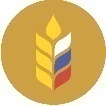 Правительство                                            Тульской области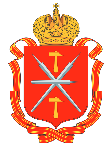 09:00 – 10:00РЕГИСТРАЦИЯ УЧАСТНИКОВ Актовый залРЕГИСТРАЦИЯ УЧАСТНИКОВ Актовый залРЕГИСТРАЦИЯ УЧАСТНИКОВ Актовый зал09:30 – 10:00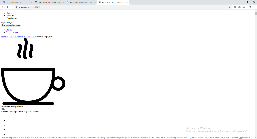 КОФЕ-БРЕЙККОФЕ-БРЕЙККОФЕ-БРЕЙК10:00 – 10:30ПОДХОДЫ К РАЗВИТИЮ ОПОРНЫХ НАСЕЛЕННЫХ ПУНКТОВ И ПРИЛЕГАЮЩИХ ТЕРРИТОРИЙ В РАМКАХ ФОРМИРОВАНИЯ ДОЛГОСРОЧНЫХ ПЛАНОВ СОЦИАЛЬНО-ЭКОНОМИЧЕСКОГО РАЗВИТИЯ СЕЛЬСКИХ АГЛОМЕРАЦИЙ: ДИАЛОГ С РЕИОНОМ (координатор: Директор Депагроразвития Минсельхоза России – 
К.Л. Шевёлкина)Разработка, утверждение и мониторинг планов долгосрочного социально-экономического развития опорных населенных пунктов и прилегающих территорий Вопросы-ответыИнтерактивное взаимодействие с участникамиАктовый зал10:00 – 13:00БИЗНЕС-ЗАВТРАК 
ПО ТЕМЕ: ПОДДЕРЖКА 
И РАЗВИТИЕ ПРЕДПРИНИМАТЕЛЬСТВА НА СЕЛЬСКИХ ТЕРРИТОРИЯХ(под председательством руководителя ассоциации «Народный фермер» О.А. Сироты)Обсуждение вопросов фермерского сообщества регионов ЦФО и СЗФО, поиск совместного решения, определение направлений развития малых товаропроизводителей с учетом региональной спецификиКонференц-зал 10.30-11.00ПРЕЗЕНТАЦИЯ «ПАСПОРТ СЕЛЬСКОЙ АГЛОМЕРАЦИИ И ДПР: МОДЕЛИ МЕЖВЕДОМСТВЕННОГО ВЗАИМОДЕЙСТВИЯ»(координатор: Пестова Т.И.)Представление ключевых аспектов межведомственного взаимодействия в рамках подготовки Паспорта и ДПР БИЗНЕС-ЗАВТРАК 
ПО ТЕМЕ: ПОДДЕРЖКА 
И РАЗВИТИЕ ПРЕДПРИНИМАТЕЛЬСТВА НА СЕЛЬСКИХ ТЕРРИТОРИЯХ(под председательством руководителя ассоциации «Народный фермер» О.А. Сироты)Обсуждение вопросов фермерского сообщества регионов ЦФО и СЗФО, поиск совместного решения, определение направлений развития малых товаропроизводителей с учетом региональной спецификиКонференц-зал 11.00-13.00ПРЕЗЕНТАЦИЯ И ТЕОРЕТИЧЕСКИЕ АСПЕКТЫ «ЧИТАЕМ ПАСПОРТ ДПР»(координатор: Алексеенко Н.В.)Как перейти от анализа Паспорта сельской агломерации к управленческим решениям:  взаимосвязь показателей и формирование выводов13:00 – 14:00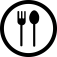                 ОБЕД                 ОБЕД                 ОБЕД 14:00 – 15:30ИНТЕРАКТИВНАЯ ВИКТОРИНАПРАКТИКО-СТРАТЕГИЧЕСКАЯ СЕССИЯ ПО ОРГАНИЗАЦИИ МЕЖВЕДОМСТВЕННОГО ВЗАИМОДЕЙСТВИЯ НА РЕГИОНАЛЬНОМ И МУНИЦИПАЛЬНОМ УРОВНЯХ (координаторы: К.Л. Шевёлкина, 
В.В. Платонов, Ю.А. Кондыкова, 
Т.И. Пестова, Н.В. Алексеенко)Обучающая игровая практика по организации процессов межведомственного взаимодействия в целях принятия решений в рамках работы по формированию долгосрочных планов социально-экономического развития сельских агломераций. Организационный этап. Постановка целей. Определение ролей. Знакомство с заданием. Проработка демографического прогноза и экономических предпосылок на примере сельской агломерации.Актовый зал 14:00 – 15:30КРУГЛЫЙ СТОЛ РОЛЬ ОБЩЕСТВЕННЫХ ОБЪЕДИНЕНИЙ 
В РАЗВИТИИ СЕЛЬСКОХОЗЯЙСТВЕННОЙ ОТРАСЛИ Выступление руководителя Ассоциации «Народный фермер» 
О.А. Сироты Обсуждение вопросов фермерского сообщества регионов ЦФО и СЗФО, поиск совместного решения, определение направлений развития малых товаропроизводителей с учетом региональной спецификиКонференц-зал 15:30 – 16:00КОФЕ-БРЕЙККОФЕ-БРЕЙККОФЕ-БРЕЙК16:00 – 18:30ПРОЕКТНАЯ РАБОТА В КОМАНДАХ «ОТ ПАСПОРТА К ДПР»(координаторы: К.Л. Шевёлкина, 
В.В. Платонов, Ю.А. Кондыкова, 
Т.И. Пестова, Н.В. Алексеенко) Этап планирования мероприятий долгосрочных планов социально-экономического развития на основе комплексного анализа паспорта социально экономического и пространственного положения опорного населенного пункта и прилегающих территорий. Работа с экспертами и предварительная защита гипотезы по развитию территории Актовый зал 16:00 – 17:00КРУГЛЫЙ СТОЛ РАЗВИТИЕ МАЛЫХ ФОРМ ХОЗЯЙСТВОВАНИЯ В АПК: ТРАНСФОРМАЦИЯ МЕР ПОДДЕРЖКИ, ПЕРСПЕКТИВНЫЕ НАПРАВЛЕНИЯ, НОВЫЕ РЕШЕНИЯВыступление руководителя Ассоциации «Народный фермер» 
О.А. СиротыКонференц-зал18:30 – 20:00                УЖИН                 УЖИН                 УЖИН 10.00 – 11.30ОБУЧЕНИЕ ПОЛЬЗОВАТЕЛЕЙ С ПРОГРАММНЫМ ПРОДУКТОМ «ЭЛЕКТРОННАЯ ПОХОЗЯЙСТВЕННАЯ КНИГА»для специалистов органов АПК субъектов Российской Федерации, ответственных за работу с ЛПХ, муниципальных образований, органов местного самоуправления(координатор: М.С. Александрова)Обучающий семинар по работе с программным продуктом «Электронная похозяйственная книга» 
для органов местного самоуправления   Актовый зал 11:30 – 12:00КОФЕ-БРЕЙК12.00 – 14.00ПЛЕНАРНОЕ ЗАСЕДАНИЕ ФОРУМА СОДЕЙСТВИЯ РАЗВИТИЮ ПРЕДПРИНИМАТЕЛЬСТВА В СФЕРЕ АПК (под председательством Первого заместителя Министра сельского хозяйства Российской Федерации О.Н. Лут)Приветственное слово руководителя Ассоциации «Народный фермер» О.А. Сироты Диалог с Первым заместителем Министра сельского хозяйства Российской Федерации О.Н. ЛутАктовый зал 14:30 – 15:00КОФЕ-БРЕЙК15.00 – 18.00ПРАКТИЧЕСКИЙ СЕМИНАРМОНИТОРИНГ РЕАЛИЗАЦИИ МЕРОПРИЯТИЙ ГОСУДАРСТВЕННОЙ ПРОГРАММЫ «КОМПЛЕКСНОЕ РАЗВИТИЕ СЕЛЬСКИХ ТЕРРИТОРИЙ»(координатор: А.Н. Оксанчук)Работа пользователей в системе «1 С» Управление комплексным развитием сельских территорий, развития транспортной инфраструктуры, строительства жилья, внесение данных в информационные системыАктовый зал 